СОВЕТ  ДЕПУТАТОВ ДОБРИНСКОГО МУНИЦИПАЛЬНОГО РАЙОНАЛипецкой области1-я сессия V-го созываРЕШЕНИЕ17.09.2013г.                                 п.Добринка	                                   № 1-рсОб избрании председателя Совета депутатов Добринского муниципального  района	Руководствуясь ст.28 Устава Добринского муниципального района, ст.5 Регламента Совета депутатов Добринского муниципального района и на основании результатов голосования депутатов на первой сессии Совета депутатов Добринского муниципального района пятого созыва 17 сентября  2013 года по избранию председателя Совета депутатов Добринского муниципального района, Совет депутатов Добринского муниципального района	Р Е Ш И Л:	1.Избрать Максимова Владимира Алексеевича-депутата Совета депутатов Добринского муниципального района от избирательного округа № 9, председателем Совета депутатов Добринского муниципального  района пятого созыва.	2.Настоящее решение вступает в силу со дня его принятия.Председательствующийпервой сессии Совета депутатовДобринского района                                                                   А.И.Попов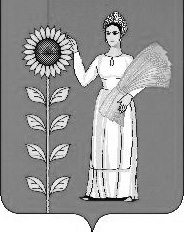 